版本日期：2020年12月28日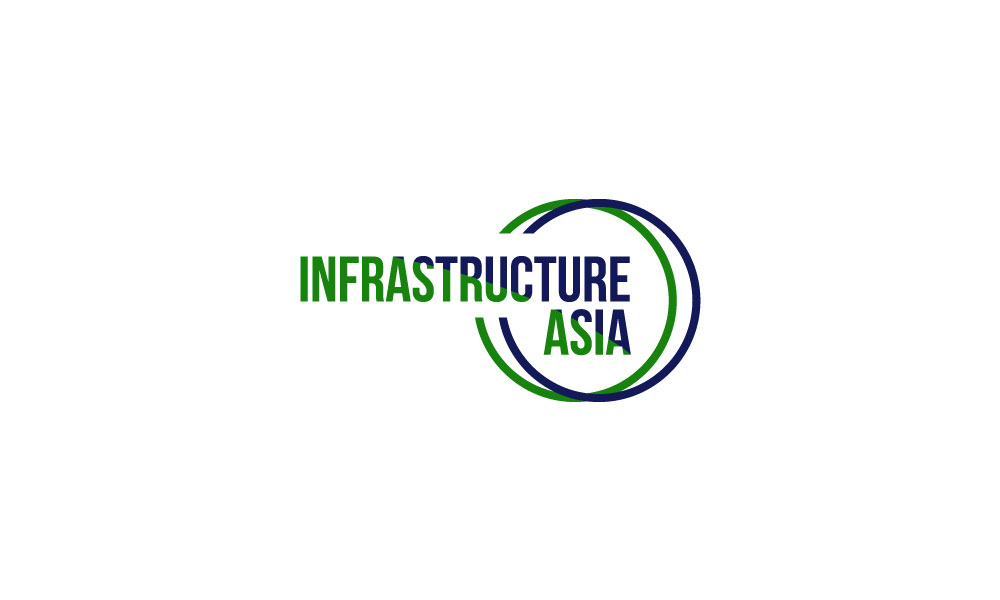 项目融资交易条款清单范本可与下列范本文件共同使用：(A)	亚洲基础设施办公室委任函；以及(B)	亚洲基础设施办公室共同条款协议A.	各方	11.	权益方	12.	项目合同相对方	13.	融资方	24.	顾问	3B.	预算项目成本及融资方案	5C.	授信	111.	定期贷款A授信	112.	[营运资金授信	133.	[备用授信	144.	[资本金过桥授信	155.	[出口信贷机构授信―[填入出口信贷机构名称]	166.	[开发性金融机构授信―[填入开发性金融机构名称]	177.	[增值税/商品服务税授信	188.	还款	199.	对冲	20D.	其他条款	221.	文件编制：	222.	提前还款及取消：	223.	保险赔偿金及履约赔偿金	25E.	共同条款	271.	融资文件：	272.	担保文件：	27F.	项目账户	291.	项目账户：	292.	支出账户：	293.	运营账户：	294.	赔偿金及保险赔偿金账户：	305.	偿债准备金账户：	306.	[维护准备金账户：	307.	分红账户：	308.	现金流瀑布：	309.	[认可的信用支持]：	3110.	分红测试：	32G.	财务模型、基准情形、财务报告和比率	331.	财务模型：	332.	基准情形：	333.	财务报告：	334.	计算日：	345.	比率：	346.	[资本金补救：	35H.	陈述、承诺及违约事件	371.	陈述：	372.	信息承诺：	383.	一般承诺：	414.	违约事件：	43I.	债权人间事项	451.	多数贷款人：	452.	贷款人的转让及出让：	453.	[贷款人的替换：	464.	违约贷款人：	46J.	先决条件	471.	首次提款先决条件 ：	472.	每次提款先决条件：	503.	其他规定：	504.	包税：	505.	费用及开支：	516.	适用法律：	517.	[管辖权：]	518.	[仲裁：]	51附件1 主要定义	52附件2 项目成本明细	55附件3 股权架构图	56条款清单

向[项目公司名称]提供的[贷款币种及总金额]贷款[请注意，本条款清单所列条款仅为意向性条款，不具有法律约束力，不构成关于授信安排或融资的要约。除须满足其他事项外，授信的提供还取决于尽职调查、完成适用的“了解您的客户”核查、财务模型的最终确定、所有内部批准（包括但不限于贷款委员会批准）[、委任函的条款和条件]以及文件内容令人满意]。本条款清单并不旨在囊括拟议融资的所有条款。[日期][委任牵头安排行名称]各方预算项目成本及融资方案授信其他条款共同条款项目账户财务模型、基准情形、财务报告和比率陈述、承诺及违约事件 债权人间事项先决条件

主要定义本条款清单中使用（但未另行定义）的粗体术语应具有现行亚洲基础设施办公室共同条款协议范本文件中赋予其的含义。本条款清单中：“可用现金流”就任何期间而言，指以下各项之和（不重复计算）：该期间内的收入， 减去以下各项之和：该期间内支付或应付的运营成本和项目成本中并非以贷款资金或资本金支付的部分；以及该期间内应付的费用、开支和对冲订立成本；以及该期间内从运营账户转入或计划转入维护准备金账户的任何金额（如融资文件允许该转账）， 在每一种情况中，均为在该期间内由借款人收到或支付（取适用者）的金额（或，就计算预计偿债备付率而言，该期间内诚信预计借款人将收到或支付（取适用者）的金额），但前提是，为确定任何期间的可用现金流之目的，对于项目公司已收或预计收到的以贷款币种以外其他货币计的任何款项，仅指在转换为贷款币种后借款人已收或合理预计将收到以贷款币种计的该部分金额，不满足该等规定的其他金额不予考虑在内。“营业日”指新加坡[及[其他]]的银行开门营业的日期（星期六及星期日除外）。“计算期”就任何计算日而言，指：[（为计算预计偿债备付率之目的）]自该计算日（含该日）起至[其后下一个]计算日（含该日）为止的[六/12]个日历月的期间[；以及（为计算历史偿债备付率之目的）于该计算日（含该日）结束的该计算日前为期[六/12]个日历月的期间（或，就项目完工日后首个计算日而言，其计算期为项目完工日（含该日）起至该计算日（含该日）止的期间]。“当期偿债金额”，就任何期间而言，指该期间内发生的或到期应付的（或如属预测情况，预计为发生或到期应付的）下列各项的总和（不重复计算）：融资费用、计划本金还款额、以及与融资文件项下他财务负债有关的任何本金、利息、费用、佣金、成本、支出以及与此有关的、已缴或应缴任何税项。 “偿债现金流净现值”，就任何计算日而言，指在该计算期的当前基准情形中预计的可用现金流按照下列条件贴现得出的该计算日的可用现金流： 所采用的贴现率应为（债权人间代理行计算的、且参考[各笔]授信项下的未偿还金额的）当前基准情形中计算[授信]项下从当前计算日到最终到期日利息的假设利率的加权平均值[，同时考虑对冲协议项下适用的任何利率对冲]]；以及贴现应在[半年/年度]基础上进行，且假设[半年/年度]期间的现金流量发生于该[半年/年度]期末。“重大不利影响”指对下列任何情况的重大不利影响：项目公司[或[股东][发起人]]的当前或未来的业务、运营、资产、财产或（财务或其他）状况；或项目主要参与方在以下文件项下履行其[偿付和其他重大]责任的能力：任何融资文件；或任何项目文件[但已解除责任或置换的项目文件除外]；或（受制于尚未逾期的法律保留和适用的完善要求）根据任何交易文件授予或据称授予的交易担保的有效性、可强制执行性或是否生效或偿还顺位， 或任何融资方根据交易文件所拥有的权利或补偿权[在每种情况下，已经解除责任或替换的任何项目文件除外]。“收入”就任何期间而言，指项目公司在该期间内收到的所有款项（或如为预计情况，则预计将收到的所有款项）（不重复计算），包括：由[填写项目主要收入来源]取得的或与之相关的收入；收到的延误赔偿金；根据收入损失险收到的保险赔偿金；账户利息收入；任何形式的退税； （如为正数）根据对冲协议向项目公司支付的计划金额净额（或如为预计情况，则为预计有待支付的净额）（但对冲协议的终止费用除外）；以及债权人间代理行同意认定为收入的其他金额，但收入不包括任何财务负债资金、资本金或根据任何相关的保证或其他保险收到的金额以及任何补偿金。

项目成本明细 明细历史成本/开发成本：[□]资本支出/建设成本：[□]不可预见费用：[□]融资成本（即顾问和融资方的费用和成本/支出、订立对冲协议的费用）：[□]建设期利息：[□]其他成本（例如保险费）：[□][[偿债准备金账户]/[维护准备金账户]的初始资金：[□]]营运资金（建设期）：[□]

股权架构图目录目录条款页码权益方 借款人：借款人：[项目公司名称]（“项目公司”）。[项目公司名称]（“项目公司”）。发起人：发起人：[项目发起人名单]。[项目发起人名单]。[股东：][股东：][项目公司股东名单]。[项目公司股东名单]。[股权架构：][股权架构：][融资关闭时各股东/发起人在项目公司中的持股比例]。[融资关闭时各股东/发起人在项目公司中的持股比例]。项目合同相对方建设承包商：建设承包商：[填入信息]。[填入信息]。运维承包商：运维承包商：[填入信息]。[填入信息]。供应商：供应商：[填入信息]。[填入信息]。承购方：承购方：[填入信息]。[填入信息]。[□]：[□]：[填入信息]。[填入信息]。项目主要参与方：项目主要参与方：[[建设承包商]（直至建设合同项下规定的[缺陷通知期]届满之日）]；[运维承包商，如有相关安排]；[供应商]；[承购方]；[主要项目文件涉及的其他相对方及其保证人（如有）]； [股东]、发起人、项目公司；以及债权人间代理行和项目公司约定的构成项目主要参与方的任何其他主体。[[建设承包商]（直至建设合同项下规定的[缺陷通知期]届满之日）]；[运维承包商，如有相关安排]；[供应商]；[承购方]；[主要项目文件涉及的其他相对方及其保证人（如有）]； [股东]、发起人、项目公司；以及债权人间代理行和项目公司约定的构成项目主要参与方的任何其他主体。融资方委任牵头安排行：委任牵头安排行：[□][以及[□]]。[□][以及[□]]。贷款人：贷款人：委任牵头安排行[在咨询项目公司后]选定。委任牵头安排行[在咨询项目公司后]选定。[对冲行：][对冲行：][□][以及[□]]。[□][以及[□]]。[开发性金融机构：][开发性金融机构：][□]。[□]。[出口信贷机构：][出口信贷机构：][□]。[□]。[债权人间代理行：][债权人间代理行：][□]。[□]。[[□]贷款代理行：][[□]贷款代理行：][□]。[□]。[境外担保[代理行]/[受托人]：] [境外担保[代理行]/[受托人]：] [□]。[□]。[境内担保[代理行]/[受托人]：][境内担保[代理行]/[受托人]：][□]。[□]。[境外账户行：][境外账户行：][□]。[□]。[境内账户行：][境内账户行：][□]。[□]。[开证行：][开证行：][□]。[□]。[其他职能行][其他职能行][文件制备行：][文件制备行：][□]。[□]。[技术协调行：][技术协调行：][□]。[□]。[环境协调行：][环境协调行：][□]。[□]。[保险行：][保险行：][□]。[□]。[对冲协调行][对冲协调行][□]。[□]。[建模协调行：][建模协调行：][□]。[□]。顾问模型审计师：模型审计师：[□]。[□]。技术顾问：技术顾问：[□]。[□]。[环境与社会顾问：][环境与社会顾问：][□]。[□]。[保险顾问：][保险顾问：][□]。[□]。贷款人法律顾问：贷款人法律顾问：[□]。 [□]。 项目公司法律顾问：项目公司法律顾问：[□]。 [□]。 [其他顾问：][□]。[□]。预算项目成本：预算项目成本总额：[•]。成本构成明细：参见附件2（项目成本明细）。授信：定期贷款A组授信。[营运资金授信]。[备用授信]。[资本金过桥授信]。[出口信贷机构授信]。[开发性金融机构授信]。[增值税/商品服务税授信]。[其他]。[资本金出资：[发起人/股东]将认购项目公司股本[和/或将向项目公司提供次级贷款]，总金额为[□]，为项目成本提供资金（“基本资本金”）。[项目完工日前产生的项目收入将被视为计入基本资本金，并用作或用于为项目成本提供资金。][融资关闭前至少[□]的基本资本金（“前期资本金”）出资到位，此后][依据定期贷款A组授信项下提款的等比例投入]。[发生任何持续的违约事件后，一旦债权人间代理行提出要求，[发起人/股东]将立即全额投入[承诺投入的全部剩余基本资本金]。] [股东将认购项目公司的额外股本和/或向项目公司提供额外次级贷款，总金额为[•]，作为覆盖项目成本超支所需的备用资金（“备用资本金”）。] 股东的基本资本金[以及备用资本金]的出资义务将由[长期信用评级至少达到[•]的一家或多家银行出具的、形式和内容令贷款人满意的一份见索即付信用证担保][和/或][形式和内容令贷款人满意的母公司保证作为担保，除非[母公司的任何信用评级低于[□]或同等评级]/[其他可接受的财务指标]，在此情况下该等义务应由[上文所述]的信用证担保]。关于基本资本金[以及备用资本金]的上述[见索即付信用证和/或母公司保证]应在财务完工日解除。]][发起人支持/承诺]：[□]。债务权益比率：[债务（即优先级债务的本金总额）与资本金（即实缴股本+已经提供和已经承诺的股东贷款）的规定比率。]签署日：融资文件签署之日。融资关闭：下文“先决条件”所述的融资关闭所需的所有初始先决条件得到满足或被豁免之日。商业运行日：[□]。[财务完工日：下列完工要求已经以令各贷款人满意的方式获得满足后的首日：[□]。]项目完工日： 下列完工要求获得满足后的首日：[填入完工测试、可靠性测试以及性能测试]已经按照建设合同[和承购合同]的规定完成；相关临时/初步验收证明已经出具； [填入相关项目主管机构]已根据[填入相关特许协议]确认验收[•]；[工厂以及项目所需的所有配套基础设施和公用事业]均已完工，令技术顾问满意，已由项目公司验收，并按照[建设合同[和承购合同]中规定的设计和运行规范运行]；[填入工厂或配套/必要基础设施和公用事业（无论是否在项目场地上）的任何进一步技术或性能要求]；商业运行日已发生；[各项]供应合同、[各项]承购合同、运维合同，[以及][填入其他相关合同]的所有条件达成，具备完全效力，且该等合同的各方正在按照其条款履行合同；概无针对项目公司的任何未决的或既有的诉讼、索赔、争议或程序，且所有到期应付的项目成本已全额支付或适当拨备；建设合同[和承购合同]项下应付的任何延误赔偿金和/或履约赔偿金已全额支付；最新基准情形和运营预算已由项目公司制备，并由债权人间代理行在同技术顾问协商后批准；最近提交的财务报告显示，在最近的计算日，(i) [预计偿债备付率不低于[□]]，且(ii) [贷款期限覆盖率不低于[□]]；项目符合所有环境法律和指引；使项目公司得以行使其在项目文件项下的权利并履行及遵守项目文件规定的义务所需的所有授权/同意均已无条件出具（或者，如附条件出具，该等条件已得到满足或被豁免），且该等授权/同意具备完全效力；偿债准备金账户资金到位情况达到下文“偿债准备金账户”规定的届时所需达到的金额[，无论通过存入现金或通过提供认可的信用支持]；维护准备金账户资金到位情况达到下文“维护准备金账户”规定的届时所需达到的金额 [，无论通过存入现金或通过认可的信用支持]；经保险顾问核证，运营期所需的所有保险均已投保并具备完全效力；不存在正在存续的违约[或不可抗力]；[填入任何其他条件（例如环境及社会报告或更新）或性能、文本（例如缺陷/性能保证）或财务要求]；技术顾问已向债权人间代理行提交报告，确认项目公司已达到上文[□]和[•]段中的各项要求；以及项目公司已向债权人间代理行出具由董事签署的通知，证明项目公司已经满足上文第[□]和[□]段的要求，且债权人间代理行已确认接收该通知。计划[项目完工日]/[财务完工日]：[□]最终截止日：[□][资本金调整：][在财务完工日，如果[授信] 项下的可用资金超过剩余未付项目成本[经技术顾问证明]，项目公司可将最后一笔提款的超出部分用于提前偿还未清偿股东贷款或者派发特别股息或分红，其金额均以该等超过部分的金额为限，但前提是在相关提款及还款或宣布分红或派发股息后：提款后每个计算日的[预计偿债备付率]预计不低于[□]；[贷款期限覆盖率不低于[□]；]债务权益比率不高于[□]；[以及]不存在持续的违约[，且该等还款、提前还款或派发股息或分红也不会导致违约][；以及偿债准备金账户的资金到位情况达到下文“偿债准备金账户”规定的届时需达到的金额[，无论通过存入现金或通过提供认可的信用支持]；上文规定的资本金调整无需满足分红测试。]定期贷款A组授信定期贷款A组授信授信：授信：定期贷款授信。定期贷款授信。金额：金额：[填入定期贷款授信的币种和金额]。[填入定期贷款授信的币种和金额]。利差：利差：[财务完工日]/项目完工日前的任何时间，每年[□]%。[财务完工日]/项目完工日后的任何时间，每年[□]%。[财务完工日]/项目完工日前的任何时间，每年[□]%。[财务完工日]/项目完工日后的任何时间，每年[□]%。利率：利率：适用利差加[六(6)]个月期（或借款人同债权人间代理行约定的任何其他期间）的[填入适用的基准利率及任何后备方案]，按照各利息期的实际天数计息，一年计[360/365]日。[建设期内的利息（即在定期贷款A组授信的首个还款日前的各付息日的应付利息）构成[项目成本]/[将作资本化处理]]。适用利差加[六(6)]个月期（或借款人同债权人间代理行约定的任何其他期间）的[填入适用的基准利率及任何后备方案]，按照各利息期的实际天数计息，一年计[360/365]日。[建设期内的利息（即在定期贷款A组授信的首个还款日前的各付息日的应付利息）构成[项目成本]/[将作资本化处理]]。利息期：利息期：[□]个月或借款人和债权人间代理行约定任何其他期间。[□]个月或借款人和债权人间代理行约定任何其他期间。费用：费用：承诺费：未提取也未取消的授信额度的 [□]%每年。承诺费的计费期间为[签署日]至定期贷款A组授信提款期的最后一日，于每个付息日、定期贷款A组授信提款期的最后一日以及（若承诺额取消的）于承诺额完全取消之日按照取消金额支付，每个付款日支付之前计费期间产生的金额。安排费：[融资关闭]之时定期贷款A组授信总承诺额的[□]%。 安排费应从定期贷款A组授信首次提款资金中支付。 [填入代理费、担保代理费以及账户行费等任何其他费用]承诺费：未提取也未取消的授信额度的 [□]%每年。承诺费的计费期间为[签署日]至定期贷款A组授信提款期的最后一日，于每个付息日、定期贷款A组授信提款期的最后一日以及（若承诺额取消的）于承诺额完全取消之日按照取消金额支付，每个付款日支付之前计费期间产生的金额。安排费：[融资关闭]之时定期贷款A组授信总承诺额的[□]%。 安排费应从定期贷款A组授信首次提款资金中支付。 [填入代理费、担保代理费以及账户行费等任何其他费用]提款期：提款期：自[协议签署日]至下列二者中较早出现者[之后的[□]日]：(i) [财务完工日/项目完工日]和(ii) 最终截止日] 。自[协议签署日]至下列二者中较早出现者[之后的[□]日]：(i) [财务完工日/项目完工日]和(ii) 最终截止日] 。每次提款最低金额：每次提款最低金额：每次提款的最低金额为[填入金额]。每次提款的最低金额为[填入金额]。提款频率：提款频率：每个日历[月]/[季度]仅可要求一次提款。每个日历[月]/[季度]仅可要求一次提款。用途：用途：支付项目成本  。支付项目成本  。项目成本：项目成本：[[工厂]的开发、融资、建设和调试的成本（详见同债权人间代理行达成合意的相关预算），包括建设和调试成本、开发成本和费用、完工前营运资金、或有支出、建设期间融资成本 、[各准备金账户的初始资金] 、获得必要的批准的成本、商业运行日前的运营成本、保险费用、税项、[填入其他]。] [[工厂]的开发、融资、建设和调试的成本（详见同债权人间代理行达成合意的相关预算），包括建设和调试成本、开发成本和费用、完工前营运资金、或有支出、建设期间融资成本 、[各准备金账户的初始资金] 、获得必要的批准的成本、商业运行日前的运营成本、保险费用、税项、[填入其他]。] [营运资金授信[营运资金授信授信：授信：循环[贷款/信贷] 授信[，可通过下列方式提用：循环[贷款/信贷] 授信[，可通过下列方式提用：贷款提取；[以及]贷款提取；[以及][开具信用证。]][开具信用证。]]金额：金额：[填入循环授信的币种及金额]，提款币种如下：[填入循环授信的币种及金额]，提款币种如下：就贷款和[信用证]而言，币种为[填入币种][；以及]就贷款和[信用证]而言，币种为[填入币种][；以及][就信用证而言，币种为[填入币种]。][就信用证而言，币种为[填入币种]。]利差：利差：年利率[□]%。年利率[□]%。利率：利率：适用利差加[六(6)个月]（或借款人同债权人间代理行约定的任何其他期间）的[填入适用的基准利率]，按照各利息期的实际天数计息，一年计[360/365]日。适用利差加[六(6)个月]（或借款人同债权人间代理行约定的任何其他期间）的[填入适用的基准利率]，按照各利息期的实际天数计息，一年计[360/365]日。利息期：利息期：[六(6)]个月或者借款人同债权人间代理行约定的任何其他期间。[六(6)]个月或者借款人同债权人间代理行约定的任何其他期间。费用：费用：承诺费：未提取也未取消的授信额度的[□]%每年。承诺费：未提取也未取消的授信额度的[□]%每年。承诺费的计费期间为[营运资金授信提款期起始日]至营运资金授信提款期的最后一日，于每个付息日、营运资金授信提款期的最后一日以及（若承诺额取消的）于完全取消之日按照取消金额支付，每个付款日支付之前计费期间的金额。[填入代理费等任何其他费用]承诺费的计费期间为[营运资金授信提款期起始日]至营运资金授信提款期的最后一日，于每个付息日、营运资金授信提款期的最后一日以及（若承诺额取消的）于完全取消之日按照取消金额支付，每个付款日支付之前计费期间的金额。[填入代理费等任何其他费用][信用证费：[信用证费：每年[□]%，按季度支付，[本季度支付上一季度费用/提前支付本季度费用]（或在信用证相关到期日支付，如该等期间更短）。任何贷款人的[营运资金授信承诺额]取消的，在完全取消时基于取消金额支付。每年[□]%，按季度支付，[本季度支付上一季度费用/提前支付本季度费用]（或在信用证相关到期日支付，如该等期间更短）。任何贷款人的[营运资金授信承诺额]取消的，在完全取消时基于取消金额支付。提款期：提款期：自[协议签署日]/[商业运行日] 至[□]。 自[协议签署日]/[商业运行日] 至[□]。 每次提款最低金额：每次提款最低金额：每次提款的最低金额为[填入金额]。每次提款的最低金额为[填入金额]。提款频率：提款频率：每个日历月仅可要求提款[□]次。每个日历月仅可要求提款[□]次。用途：用途：项目营运资金需求，直至[填入日期]。项目营运资金需求，直至[填入日期]。[清零：[清零：[填入年度清零规定]。][填入年度清零规定]。][备用授信[备用授信授信：授信：备用定期贷款授信。备用定期贷款授信。金额：金额：[填入授信的币种和金额]。[填入授信的币种和金额]。利差：利差：每年[□]%。每年[□]%。利率：利率：适用利差加[六(6)个月]（或项目公司与债权人间代理行约定的任何其他期间）的[填入适用的基准利率] ，按照各利息期的实际天数计息，一年计[360/365]日。适用利差加[六(6)个月]（或项目公司与债权人间代理行约定的任何其他期间）的[填入适用的基准利率] ，按照各利息期的实际天数计息，一年计[360/365]日。利息期：利息期：[六(6)]个月或者项目公司同债权人间代理行约定的任何其他期间。[六(6)]个月或者项目公司同债权人间代理行约定的任何其他期间。费用：费用：承诺费：未提取也未取消的授信额度的[□]%每年。承诺费的计费期间为[备用授信提款期起始日]至备用授信提款期的最后一日，于每个付息日、备用授信提款期的最后一日以及（若备用授信取消的）于完全取消之日按照取消金额支付，每个付款日支付之前计费期间的金额。[填入代理费等任何其他费用]承诺费：未提取也未取消的授信额度的[□]%每年。承诺费的计费期间为[备用授信提款期起始日]至备用授信提款期的最后一日，于每个付息日、备用授信提款期的最后一日以及（若备用授信取消的）于完全取消之日按照取消金额支付，每个付款日支付之前计费期间的金额。[填入代理费等任何其他费用]提款期：提款期：自[签署日]至下列二者中较早出现者[之后的[□]日]：(i) [财务完工日/项目完工日]和(ii) 最终截止日] 。自[签署日]至下列二者中较早出现者[之后的[□]日]：(i) [财务完工日/项目完工日]和(ii) 最终截止日] 。每次提款最低金额：每次提款最低金额：每次提款的最低金额为[填入金额]。每次提款的最低金额为[填入金额]。提款频率：提款频率：提款次数不超过[□]次。提款次数不超过[□]次。用途：用途：支付项目成本超支。]支付项目成本超支。][资本金过桥授信[资本金过桥授信[资本金过桥授信授信：授信：授信：定期贷款授信。定期贷款授信。保证人/增信提供人：保证人/增信提供人：保证人/增信提供人：发起人/股东。发起人/股东。金额：金额：金额：[填入授信的币种和金额]。[填入授信的币种和金额]。利差：利差：利差：每年[□]%。每年[□]%。利率：利率：利率：适用利差加[六(6)个月]（或项目公司与债权人间代理行约定的任何其他期间）的[填入适用的基准利率] ，按照各利息期的实际天数计息，一年计[360/365]日。适用利差加[六(6)个月]（或项目公司与债权人间代理行约定的任何其他期间）的[填入适用的基准利率] ，按照各利息期的实际天数计息，一年计[360/365]日。利息期：利息期：利息期：[六(6)]个月或者项目公司同债权人间代理行约定的任何其他期间。[六(6)]个月或者项目公司同债权人间代理行约定的任何其他期间。费用：费用：费用：承诺费：未提取也未取消的授信额度的[□]%每年。承诺费：未提取也未取消的授信额度的[□]%每年。承诺费的计费期间为[资本金过桥授信提款期起始日]至资本金过桥授信提款期的最后一日，于每个付息日、资本金过桥授信提款期的最后一日以及（若资本金过桥授信取消的）于完全取消之日按照取消金额支付，每个付款日支付之前计费期间的金额。[填入任何其他费用，例如代理费]承诺费的计费期间为[资本金过桥授信提款期起始日]至资本金过桥授信提款期的最后一日，于每个付息日、资本金过桥授信提款期的最后一日以及（若资本金过桥授信取消的）于完全取消之日按照取消金额支付，每个付款日支付之前计费期间的金额。[填入任何其他费用，例如代理费]提款期：提款期：提款期：自[协议签署日]至[□]。自[协议签署日]至[□]。每次提款最低金额：每次提款最低金额：每次提款最低金额：每次提款的最低金额为 [填入金额]。每次提款的最低金额为 [填入金额]。提款频率：提款频率：提款频率：每个日历月提款不得超过[□]次。每个日历月提款不得超过[□]次。用途：用途：用途：支付项目成本。 支付项目成本。 贷款人债权的受偿顺位：贷款人债权的受偿顺位：贷款人债权的受偿顺位：劣后于定期贷款授信[以及[填入其他优先授信]]。]劣后于定期贷款授信[以及[填入其他优先授信]]。][出口信贷机构授信―[填入出口信贷机构名称][出口信贷机构授信―[填入出口信贷机构名称][出口信贷机构授信―[填入出口信贷机构名称][出口信贷机构授信―[填入出口信贷机构名称]授信：定期贷款授信。定期贷款授信。定期贷款授信。金额：[填入授信的币种和金额]。[填入授信的币种和金额]。[填入授信的币种和金额]。利差：每年[□]%。每年[□]%。每年[□]%。利率：适用利差加[六(6)个月]（或项目公司与债权人间代理行约定的任何其他期间）的[填入适用的基准利率] ，按照各利息期的实际天数计息，一年计[360/365]日。适用利差加[六(6)个月]（或项目公司与债权人间代理行约定的任何其他期间）的[填入适用的基准利率] ，按照各利息期的实际天数计息，一年计[360/365]日。适用利差加[六(6)个月]（或项目公司与债权人间代理行约定的任何其他期间）的[填入适用的基准利率] ，按照各利息期的实际天数计息，一年计[360/365]日。利息期：[六(6)]个月或者借款人同债权人间代理行约定的任何其他期间。[六(6)]个月或者借款人同债权人间代理行约定的任何其他期间。[六(6)]个月或者借款人同债权人间代理行约定的任何其他期间。费用：承诺费：未提取也未取消的授信额度的[●]%每年承诺费：未提取也未取消的授信额度的[●]%每年承诺费：未提取也未取消的授信额度的[●]%每年承诺费的计费期间为[出口信贷机构授信提款期起始日]至出口信贷机构授信提款期的最后一日，于每个付息日、出口信贷机构授信提款期的最后一日以及（若出口信贷机构授信的金额取消的）于完全取消之日按照取消金额支付，每个付款日支付之前计费期间的金额。[填入代理费等任何其他费用]承诺费的计费期间为[出口信贷机构授信提款期起始日]至出口信贷机构授信提款期的最后一日，于每个付息日、出口信贷机构授信提款期的最后一日以及（若出口信贷机构授信的金额取消的）于完全取消之日按照取消金额支付，每个付款日支付之前计费期间的金额。[填入代理费等任何其他费用]承诺费的计费期间为[出口信贷机构授信提款期起始日]至出口信贷机构授信提款期的最后一日，于每个付息日、出口信贷机构授信提款期的最后一日以及（若出口信贷机构授信的金额取消的）于完全取消之日按照取消金额支付，每个付款日支付之前计费期间的金额。[填入代理费等任何其他费用]出口信贷机构手续费：[□]/[有待项目公司和相关出口信贷机构约定]。[□]/[有待项目公司和相关出口信贷机构约定]。[□]/[有待项目公司和相关出口信贷机构约定]。提款期：[签署日]至[最终到期日前[一个月]之日]。[签署日]至[最终到期日前[一个月]之日]。[签署日]至[最终到期日前[一个月]之日]。最低提款额：每次提款的最低金额为[填入金额]。每次提款的最低金额为[填入金额]。每次提款的最低金额为[填入金额]。提款频率：每个日历月提款不得超过[·]次。每个日历月提款不得超过[·]次。每个日历月提款不得超过[·]次。用途：(i)	用于支付购买[适格内容]的[适格合同]项下应向相关[适格出口商]支付的款项（金额不超过应付总金额的[□]%）；[以及(ii)	支付出口信贷机构手续费中不超过[[□]%]的部分]。](i)	用于支付购买[适格内容]的[适格合同]项下应向相关[适格出口商]支付的款项（金额不超过应付总金额的[□]%）；[以及(ii)	支付出口信贷机构手续费中不超过[[□]%]的部分]。](i)	用于支付购买[适格内容]的[适格合同]项下应向相关[适格出口商]支付的款项（金额不超过应付总金额的[□]%）；[以及(ii)	支付出口信贷机构手续费中不超过[[□]%]的部分]。][开发性金融机构授信―[填入开发性金融机构名称][开发性金融机构授信―[填入开发性金融机构名称][开发性金融机构授信―[填入开发性金融机构名称][开发性金融机构授信―[填入开发性金融机构名称]授信：定期贷款授信。定期贷款授信。定期贷款授信。金额：[填入授信的币种和金额]。[填入授信的币种和金额]。[填入授信的币种和金额]。利差：每年[□]%。每年[□]%。每年[□]%。利率：适用利差加[六(6)个月]（或借款人与债权人间代理行约定的任何其他期间）的[填入适用的基准利率] ，按照各利息期的实际天数计息，一年计[360/365]日。适用利差加[六(6)个月]（或借款人与债权人间代理行约定的任何其他期间）的[填入适用的基准利率] ，按照各利息期的实际天数计息，一年计[360/365]日。适用利差加[六(6)个月]（或借款人与债权人间代理行约定的任何其他期间）的[填入适用的基准利率] ，按照各利息期的实际天数计息，一年计[360/365]日。利息期：[六(6)]个月或者借款人同债权人间代理行约定的任何其他期间。[六(6)]个月或者借款人同债权人间代理行约定的任何其他期间。[六(6)]个月或者借款人同债权人间代理行约定的任何其他期间。费用：承诺费：未提取也未取消的授信额度的[□]%每年。承诺费的计费期间为[开发性金融机构授信提款期起始日]至开发性金融机构授信提款期的最后一日，于每个付息日、开发性金融机构授信提款期的最后一日，以及（若开发性金融机构授信的金额取消的）取消之日支付，每个付款日支付之前计费期间的金额。[填入代理费等任何其他费用]承诺费：未提取也未取消的授信额度的[□]%每年。承诺费的计费期间为[开发性金融机构授信提款期起始日]至开发性金融机构授信提款期的最后一日，于每个付息日、开发性金融机构授信提款期的最后一日，以及（若开发性金融机构授信的金额取消的）取消之日支付，每个付款日支付之前计费期间的金额。[填入代理费等任何其他费用]承诺费：未提取也未取消的授信额度的[□]%每年。承诺费的计费期间为[开发性金融机构授信提款期起始日]至开发性金融机构授信提款期的最后一日，于每个付息日、开发性金融机构授信提款期的最后一日，以及（若开发性金融机构授信的金额取消的）取消之日支付，每个付款日支付之前计费期间的金额。[填入代理费等任何其他费用]开发性金融机构手续费：[□]/[有待项目公司和相关开发性金融机构约定]。]。[□]/[有待项目公司和相关开发性金融机构约定]。]。[□]/[有待项目公司和相关开发性金融机构约定]。]。提款期：[协议签署日]至[最终到期日前[一个月]之日]。[协议签署日]至[最终到期日前[一个月]之日]。[协议签署日]至[最终到期日前[一个月]之日]。最低提款额：每次提款的最低金额为[填入金额]。每次提款的最低金额为[填入金额]。每次提款的最低金额为[填入金额]。提款频率：每个日历月提款不得超过[□]次。每个日历月提款不得超过[□]次。每个日历月提款不得超过[□]次。用途：支付项目成本。]支付项目成本。]支付项目成本。][增值税/商品服务税授信[增值税/商品服务税授信[增值税/商品服务税授信[增值税/商品服务税授信增值税/商品服务税授信：[定期/循环] 贷款授信。[定期/循环] 贷款授信。[定期/循环] 贷款授信。金额：[填入授信的币种和金额]。[填入授信的币种和金额]。[填入授信的币种和金额]。利差：每年[□]%。每年[□]%。每年[□]%。利率：适用利差加[六(6)个月]（或借款人与债权人间代理行约定的任何其他期间）的[填入适用的基准利率] ，按照各利息期的实际天数计息，一年计[360/365]日。适用利差加[六(6)个月]（或借款人与债权人间代理行约定的任何其他期间）的[填入适用的基准利率] ，按照各利息期的实际天数计息，一年计[360/365]日。适用利差加[六(6)个月]（或借款人与债权人间代理行约定的任何其他期间）的[填入适用的基准利率] ，按照各利息期的实际天数计息，一年计[360/365]日。利息期：[六(6)]个月或者借款人同债权人间代理行约定的任何其他期间。[六(6)]个月或者借款人同债权人间代理行约定的任何其他期间。[六(6)]个月或者借款人同债权人间代理行约定的任何其他期间。费用：承诺费：未提取也未取消的授信额度的[□]%每年。承贷费的计费期间为[增值税/商品服务税授信提款期起始日]至增值税/商品服务税授信提款期的最后一日，于每个付息日、增值税/商品服务税授信提款期的最后一日以及（若增值税/商品服务税授信的金额取消的）于完全取消之日按照取消金额支付，每个付款日支付之前计费期间的金额。[填入代理费等任何其他费用]承诺费：未提取也未取消的授信额度的[□]%每年。承贷费的计费期间为[增值税/商品服务税授信提款期起始日]至增值税/商品服务税授信提款期的最后一日，于每个付息日、增值税/商品服务税授信提款期的最后一日以及（若增值税/商品服务税授信的金额取消的）于完全取消之日按照取消金额支付，每个付款日支付之前计费期间的金额。[填入代理费等任何其他费用]承诺费：未提取也未取消的授信额度的[□]%每年。承贷费的计费期间为[增值税/商品服务税授信提款期起始日]至增值税/商品服务税授信提款期的最后一日，于每个付息日、增值税/商品服务税授信提款期的最后一日以及（若增值税/商品服务税授信的金额取消的）于完全取消之日按照取消金额支付，每个付款日支付之前计费期间的金额。[填入代理费等任何其他费用]提款期：从[融资关闭]到[最终截止日]/[项目完工日][财务完工日]。从[融资关闭]到[最终截止日]/[项目完工日][财务完工日]。从[融资关闭]到[最终截止日]/[项目完工日][财务完工日]。最低提款额：每次提款的最低金额为[填入金额]。每次提款的最低金额为[填入金额]。每次提款的最低金额为[填入金额]。最多提款次数：提款不得超过[□]次。提款不得超过[□]次。提款不得超过[□]次。用途支付建设期间与项目成本有关付款的相关增值税/商品和服务税，直至税务机关完成相关退税。]支付建设期间与项目成本有关付款的相关增值税/商品和服务税，直至税务机关完成相关退税。]支付建设期间与项目成本有关付款的相关增值税/商品和服务税，直至税务机关完成相关退税。]还款还款还款还款最终到期日：[□]。[□]。[□]。定期贷款A组授信还款：[营运资金授信还款：[每笔贷款应在其利息期的最后一日偿还。]/[营运资金授信应在[最终到期日]偿还。][每笔贷款应在其利息期的最后一日偿还。]/[营运资金授信应在[最终到期日]偿还。][每笔贷款应在其利息期的最后一日偿还。]/[营运资金授信应在[最终到期日]偿还。][备用授信：[填入还款计划。]][填入还款计划。]][填入还款计划。]][资本金过桥授信还款：[填入还款计划。]][填入还款计划。]][填入还款计划。]][出口信贷机构授信还款：[填入还款计划。]][填入还款计划。]][填入还款计划。]][增值税/商品服务税授信还款：[填入还款计划。]][填入还款计划。]][填入还款计划。]]对冲对冲对冲对冲对冲策略：利率对冲[对冲策略将在签署日前与[委任牵头安排行/贷款人]约定。对冲交易对手方可以是任何委任牵头安排行、贷款人或其关联方 [或任何其他交易对手方]，前提是，该等对手方的长期信用等级不低于[□]（标准普尔或惠誉国际）或[□]（穆迪）。对冲交易对手方将以此身份加入相关融资文件，在贷款加速到期后，对于根据对冲合同应向其支付的终止金额，拥有通常的表决权（有待约定），同时将就贷款人享有的担保方案享有同等顺位权益。][其他对冲项目公司应订立对冲交易以对冲：[货币]；以及 [大宗商品价格]。[对冲策略将在签署日之前与[委任牵头安排行/贷款人]约定。]利率对冲[对冲策略将在签署日前与[委任牵头安排行/贷款人]约定。对冲交易对手方可以是任何委任牵头安排行、贷款人或其关联方 [或任何其他交易对手方]，前提是，该等对手方的长期信用等级不低于[□]（标准普尔或惠誉国际）或[□]（穆迪）。对冲交易对手方将以此身份加入相关融资文件，在贷款加速到期后，对于根据对冲合同应向其支付的终止金额，拥有通常的表决权（有待约定），同时将就贷款人享有的担保方案享有同等顺位权益。][其他对冲项目公司应订立对冲交易以对冲：[货币]；以及 [大宗商品价格]。[对冲策略将在签署日之前与[委任牵头安排行/贷款人]约定。]利率对冲[对冲策略将在签署日前与[委任牵头安排行/贷款人]约定。对冲交易对手方可以是任何委任牵头安排行、贷款人或其关联方 [或任何其他交易对手方]，前提是，该等对手方的长期信用等级不低于[□]（标准普尔或惠誉国际）或[□]（穆迪）。对冲交易对手方将以此身份加入相关融资文件，在贷款加速到期后，对于根据对冲合同应向其支付的终止金额，拥有通常的表决权（有待约定），同时将就贷款人享有的担保方案享有同等顺位权益。][其他对冲项目公司应订立对冲交易以对冲：[货币]；以及 [大宗商品价格]。[对冲策略将在签署日之前与[委任牵头安排行/贷款人]约定。]文件编制：授信将根据共同条款协议（该协议基于[亚洲基础设施办公室共同条款协议]范本的当前版本准备，并根据银团贷款市场整体的市场惯例调整）、一份或多份授信协议以及其他融资文件（上述协议和文件的格式及内容使[委任牵头安排行][及贷款人]满意）而提供。提前还款及取消：不合法如果某一贷款人履行其义务或为其参与额提供资金或维持其参与额在任何适用司法辖区[属于或将成为][成为]不合法，该贷款人应立即将该等不合法通知债权人间代理行，并自债权人间代理行将该等不合法行为告知项目公司之日起，该贷款人的承诺额将被立即取消，且其在贷款中提供的参与额将被提前偿还（前提是该参与额尚未按照协议被转让）。增加费用、包税及税项赔偿如果任何贷款人根据任何该等条款提出主张，项目公司可以取消承诺额，并向该贷款人提前还款，前提是，项目公司以令债权人间代理行合理满意的方式证明，在该等取消和提前还款发生后：不会发生资金短缺；项目完工日将在[计划项目完工日]或之前发生；以及不存在存续的违约，取消和提前还款也不会导致违约。强制提前还款项目公司应使用下列资金： 财产损失保险项下的理赔所得保险赔偿金，如果(1) 未用于损失或损坏资产的修理或重置，或者(2) 超过按照下文“保险赔偿金及履约赔偿金”规定的将相关比率恢复到至少[填入规定水平][融资关闭时规定的水平] 所需的资金；项目公司[、发起人或股东]收到的与下列各项有关的任何补偿金（但履约赔偿金除外）：(A) 项目（或项目任何权益）或项目公司股本的扣押、强制收购、国有化或征用，(B) 建设承包商支付或应付的保证违约索赔或损害赔偿金（但延误赔偿金除外），(C) 就项目任何部分相关权利的解除、修改、暂停或消灭，影响项目任何部分的任何限制，或者在项目上授予任何地役权，以及融资文件规定的其他类似事件；项目公司从[任何项目文件的任何当事方] 收到的所有履约赔偿金，且(1) 未用于再投资于项目，或者(2) 超过按照下文“保险赔偿金及履约赔偿金”规定的将相关比率恢复到至少[填入规定水平][融资关闭时规定的水平]所需的资金[，除非该等履约赔偿金[由于触发项目公司收取该等款项的情形，应向任何其他项目方支付]；[以及][规定任何其他强制提前还款事件，例如控制权变更，超过规定金额的资产处置，不构成不合法的制裁事件（并且，如果存在出口信贷机构授信，规定出口信贷机构保险承担的损失）]，[按照贷款到期次序的倒序]提前偿还[授信] [,（但上文第(iii)段[填入其他]除外，该等资金应用于等比例偿还各笔贷款项下的未清偿分期还款额）。提前还款时，应付的提前还款资金成本（若有）以及终止对冲协议的成本（如果需要支付以遵守对冲策略）应一并支付。 自愿取消项目公司可以经至少提前[□]个营业日事先通知（或多数贷款人可能同意的较短期间），取消可提用授信的全部或任何部分（最低金额为[填入基本货币及最低金额]），但前提是项目公司已经以令债权人间代理行合理满意的方式证明，取消发生后：不会发生资金短缺；项目完工日将在[计划项目完工日]或之前发生；以及不存在存续的违约，取消也不会导致违约。[定期贷款A组授信]的自愿提前还款项目公司可经至少提前[□]个营业日的事先通知，用运营账户的余额全部或部分提前偿还[授信]，但前提是：提前还款发生在项目完工日后；如果提前还款发生在项目完工日前，项目公司已经以令债权人间代理行合理满意的方式证明，在该等提前还款后：不会发生资金短缺；项目完工日将在[计划项目完工日]或之前发生；以及不存在存续的违约，提前还款也不会导致违约；以及提前还款金额不低于[•]。提前还款的其他条件提前偿还的款项应按照分期还款额到期次序 [依倒序]/[按等比例]冲抵分期还款额。 提前还款时，终止对冲协议的成本应一并支付（如果需要支付以遵守对冲策略）。项目公司可以随时通过再融资提前偿还全部[定期贷款A组授信]/[授信]。提款期结束时的授信取消[授信]的任何未提取部分应在[相关]提款期结束时被自动取消。不可复原已取消的金额不可复原。保险赔偿金及履约赔偿金受限于下文(b)段规定，(x) 财产损失保险的保险赔偿金应用于修理或重置受损财产，但如果保险赔偿金金额或者该等保险赔偿金相关的项目损害的价值超过[□]，以及(y) 履约赔偿金，在是满足下列条件的情况下，可再次投入项目：该等维修、重置或再投资是根据项目公司提交并经债权人间代理行批准的计划进行；（仅就保险赔偿金而言）， 债权人间代理行（在与[保险顾问]和[技术顾问]协商之后）合理认定，根据重置计划受损财产能够按照项目文件规定的时限修复或重置，且该等保险赔偿金（连同当时项目公司能够获得的用于修复或重置的任何其他款项）的金额足以覆盖该等修复或重置；（仅就保险赔偿金而言），该等维修或重置的相关合同安排令多数贷款人满意；以及根据财务报告，在该等修复、重置或再投资完成后，[比率将不低于[填入规定水平][融资关闭时规定的水平] [导致该等付款的事件发生前最近的财务报告所列的比率]]，且任何剩余金额应直接支付给债权人间代理行，用于按照上文规定强制提前偿还授信，直至将相关比率恢复到至少[填入规定水平][融资关闭时规定的水平]；除非经多数贷款人另行同意，如果财产损失保险的保险赔偿金超过[•]，应直接支付给债权人间代理行，用于按照上文规定强制提前偿还授信，直至将相关比率恢复到至少[填入规定水平][融资关闭时规定的水平]；用保险赔偿金提前偿还的金额无法再次提用。融资文件：融资文件包括：共同条款协议；贷款协议；担保信托和债权人间契据； [[境内/境外]账户协议]；担保文件；[与项目文件当事方签署的的直接协议] ；[股东出资及发起人支持协议] ；从属协议；[股东贷款协议；]费用函；认可的信用支持；[对冲协议；]加入承诺；转让证书；出让协议；[以及][与项目融资有关的任何其他协议]。担保文件：贷款人享有的担保方案应包括在下列各项上设定的第一顺位担保：[项目公司对场地以及其附着的或位于其上的所有建筑物、固定设施及机器的全部权益]；[项目公司对项目文件享有的所有权利、所有权和权益]；[项目账户] [（不包括分红账户）]]；[项目公司的全部股份]；[任何股东贷款协议]；[对冲协议]；[保险和再保险]；[项目公司的所有其他资产和业务]；[以及][其他] 。项目账户：项目公司需要开立并维持与项目现金流有关的下列[境内和境外] 项目账户，包括：支出账户；运营账户；赔偿金和保险赔偿金账户；偿债准备金账户；维护准备金账户；]以及分红账户。支出账户：存入：贷款、资本金、在项目完工日之前根据对冲协议收到的款项、项目完工日前收到的项目收入（如有）以及在项目完工日之前收到、无需转入任何其他账户的其他款项。支取：（在[项目完工日]之前）支付项目成本–此后在[[项目完工日]的任何剩余金额应[在预留根据建设合同应支付的任何预留金额后]转入运营账户。运营账户：存入：项目收入、贷款（如有）、根据对冲协议收到的款项、根据收入损失保险或第三方保险收到的保险赔偿金（如果该等款项为项目公司已经向第三方支付的金额的报销款）、[根据[项目文件]应向项目公司支付的延误赔偿金或供应商损害赔偿金，但就[特许权/承购权]协议]项下的责任收到而须转付的金额除外]以及其他自[财务完工日]起收到的且无需支付到任何其他账户中的所有款项。支取：根据现金流瀑布使用（见下文）。赔偿金及保险赔偿金账户：存入：保险赔偿金（收入损失险及第三者责任险除外）或赔偿金（包括履约赔偿金、国有化/征用补偿以及解约补偿金，但不包括延误赔偿金）。支取：（受限于约定的门槛金额）资产的修理/重置/更换，此后用于强制提前还款。偿债准备金账户：存入：自[财务完工日]/[项目完工日]到授信全额清偿之日，项目公司应确保[通过从现金流瀑布中拨备、存入现金或提供认可的信用支持]使偿债准备金账户中维持至少[[□]个月期间内]下一个还款日的到期应付当期偿债金额。支取：（如果现金流瀑布中的可用金额不足）按照还款计划还款。在任何还款日，超出规定的偿债准备金最低余额的部分可转入运营账户。[维护准备金账户：存入：项目公司应确保在规定时间[通过从现金流瀑布中拨备、存入现金或提供认可的信用支持]使维护准备金账户的余额不低于[有待确定规定金额的计算方式]。 支取：支付大型维护费用超过规定的维护准备金最低余额的部分在约定的时间可转入运营账户。]分红账户：存入：根据现金流瀑布从运营账户中提取。支取：可随时自由支取 [并且分红账户上将不为融资方的利益设置任何担保权益]。 现金流瀑布：自[计划]项目完工日起，从运营账户中支取的款项应按以下顺序用于下列用途：运营成本；融资方的费用、成本和支出；按还款计划支付利息（包括根据对冲协议应付的金额）；按还款计划偿付本金（以及对冲终止支付金额）；转入维护准备金账户，使该账户余额达到规定金额；转入偿债准备金账户，使该账户余额达到规定金额；发生不合法的情况下的提前还款；[现金清扫；] 自愿提前还款；以及如果满足分红测试，转入分红账户。 [认可的信用支持]：[就偿债准备金账户[和维护准备金账户]而言，由符合下列条件的一家或多家银行出具的、以贷款人为受益人的见索即付信用证或银行保函：(i)在经合组织成员国[或同等国家]注册成立；且(ii)届时长期信用评级不低于[□]（标准普尔或惠誉）或[□]（穆迪）的同等评级，但前提是：该信用证或银行保函的格式令各贷款人认可，且无条件见索即付；该信用证或银行保函对于项目公司及其资产无追索权；项目公司不承担获得该信用证或银行保函的费用；以及该信用证或银行保函的有效期至少为出具日起364天。分红测试：在满足以下条件的前提下，可以根据现金流瀑布从运营账户向分红账户支付：偿债备付率大于[□]；[贷款期限覆盖率大于[□]；] [定期贷款A组授信下的首个还款日已发生；][项目完工日] / [财务完工日]已发生；偿债准备金账户[和维护准备金账户]的规定资金已全部到位，[无论是现金余额或通过认可的信用支持]；项目公司已完成所有届时要求的强制提前还款；该等受限付款是适用法律所允许的；以及不存在存续的违约，且相关转账不会导致违约。向分红账户的转账必须在还款日后[30]个营业日内完成，且转入金额不得超过下列二者中较低者：(i) 运营账户在相关还款日预计余额（在支付受偿顺位在先的所有其他款项后）以及(ii) 运营账户在转账日的余额。财务模型：财务模型由项目公司与债权人间代理行于签署日（在考虑模型审计师提供的信息后）同意，且将基于债权人间代理行（考虑技术顾问提供的信息）同意的建设及运营相关前提假设。项目公司将维持财务模型。项目公司仅在获得债权人间代理行事先同意后（根据多数贷款人指示行事）方可修改财务模型。项目公司或债权人间代理行均可就财务模型提出结构性变更（随附变更理由），但前提是，对于债权人间代理行提出的变更，仅限于为了更正财务模型任何错误或漏洞，或变更根据融资文件进行计算的任何公式逻辑或方法，任何约定的变更均应反映在财务模型中。基准情形：财务模型于签署日生成的财务预测，并不时考虑项目公司做出的并经债权人间代理行同意的任何修改，以纳入每个计算日之前按照下文(b)段载明的任何更新后的假设条件。可按照如下方式更新假设条件：[有待各方约定更新假设条件的流程]。财务报告：项目公司应于每一个计算日[之前][之后]向债权人间代理行提供财务报告草稿（基于签署日之前商定的格式）。财务报告草稿应：包含于相关计算日各比率的计算；随附更新后基准情形及其所基于的所有假设条件清单；明确在现金流瀑布中允许从运营账户转移至分红账户的任何金额，并确认有关该等转账的分红测试已满足；以及合理详细地列出各比率构成要素的性质和金额。计算日：项目完工日、各还款日以及[如有需要，填入其他日期]。比率：偿债备付率 （“偿债备付率”或英文缩写"DSCR"） 历史偿债备付率 于计算日前的[6/12个月]期间[（或，如为项目运营日之后的首个计算日，则从项目运营日起至该计算日的期间）]以下二者之间的比率：该期间的可用现金流；与该期间内应偿付的当期偿债金额[（包括有关营运资金授信的应付款项（如无法再次提取）]。[预计偿债备付率在计算日之后的[6/12个月]期间以下二者之间的比率：该期间的预计可用现金流；与该期间的预计当期偿债金额[（包括有关营运资金授信的应付款项（如无法再次提取））]。[贷款期限覆盖率（“贷款期限覆盖率”）于计算日，以下二者之间的比率：于计算日，偿债现金流净现值加[偿债准备金账户] [和] [运营账户]中现金余额或信用证或银行保函（不重复计算）；与[授信]下于该计算日尚未偿付的金额总额， 在每种情况下，均计入在该计算日应偿还的所有款项]。每一项比率均应援引经借款人和债权人间代理行同意的最新基准情形测试。[资本金补救：如果由于历史偿债备付率于计算日小于[□]：1，已经发生或可能发生违约事件，发起人/股东可以（但无义务），通过促使向借款人缴纳额外资本金以便在根据下文(b)段予以重新计算时历史偿债备付率至少达[□]：1的比率的方式阻止或纠正违约事件（“资本金补救”）；应就相关计算期计算或重新计算历史偿债备付率，一如[填入应采用资本金补救的方式][相当于借款人于该计算期首日收到该额外资本金金额]。任何资本金补救均应符合以下条件：(i) 借款人在相关计算日后[□]日内向债权人间代理行告知其有意实施资本金补救；(ii) 借款人在该计算日后[□]日内收到该等资本金补救的资金；(iii) 发起人/股东无权就[□]次连续不合规或[□]次累计不合规实施资本金补救；且(iv)就实施了资本金补救所在的任何计算日，不得宣告或支付股息或分红，也不得偿还股东贷款。]陈述：借款人将分别在协议签署日以及[就[□]至[□]（“重复陈述”）而言] 在各提款申请日期、融资关闭之日、各提款日以及各利息期首日作出此类授信惯常的陈述（受制于重要性或以及各方可能约定其他限制）： 法律地位；有约束力的义务；不与其他义务冲突；权力和授权；效力及作为证据的可接纳性； 适用法律及强制执行；交易文件包含项目的重大条款，且交易文件全面有效； 无其他业务或协议； 担保：(i) 除担保文件创设的担保外，其任何资产上均无其他担保；(ii) 担保的顺位；(iii) 担保有效设定；(iv) 合法且适销的所有权；(v) 法律和实益所有权；(vi) 股份上未设定期权或类似权利；且(vii) 无受托人或代理关系；同意/授权；无力偿债；税务：(i) 无备案税或印花税；(ii) 无税项扣减；(iii) 税务合规以及无税务索赔；以及(v) 税收居民；无财务负债；无违约[或其他不利事件]；无误导性资料；财务报表；财务模型（诚信制备且符合预算）；同等地位；无未决或威胁提起的程序；环境合规且无环境索赔；保险全面有效（且保险合规）； [资产所有权]；知识产权； [不享有对诉讼、执行、扣押或其他法律程序的豁免]；[私人和商业行为]；[不存在不可抗力事件]；所有权及无子公司；符合适用法律和良好行业标准； 无贿赂/腐败行为；不涉及恐怖主义或洗钱； 制裁；[以及][其他]。信息承诺：项目公司应提交（但不限于）以下各项：财务报表项目公司的[和每一股东/发起人/[项目主要参与方]各自的]经审计[合并]财务报表，该等报表应在备妥时尽快提交，但不晚于每个财务年度的结束后的[□]日；项目公司的[和每一股东/发起人/[项目主要参与方]各自的]未经审计合并财务报表，该等报表应在备妥时尽快提交，但不晚于每个财务年度半年度的结束后的[□]日；[该期间财务报表/管理账目，该等报表应在备妥时尽快提交，但不晚于 [该财务年度每个季度]/[月度]结束后的[□]日]；以及就每套合并财务报表而言，随附经项目公司两位董事签署的合规证书，[以及，就经审计合并财务报表而言，[由[项目公司][填入相关方]的审计师按协议签署日前项目公司和贷款人约定的格式提交]/[由[项目公司][填入相关方]的审计师签字]；项目报告[约定格式的] [月度]/[季度]建设报告（有关进度和预算费用）；[环境报告] ；[约定格式的][季度]/[半年度]运营报告（包括业绩和预算费用）；预算建设及运营预算； 财务模型以及财务报告维护和修改财务模型（参见上文“财务模型”条款）；提交财务报告（以及审批和异议程序）；其他资料[管理层陈述]；任何重大诉讼、仲裁或行政程序或重大判决（当前、潜在或未决）的详情；项目文件、保险和授权/同意的修订文件复印件以及与之有关的重要通知的复印件；保险相关的资料和文件；任何违约通知；任何不可抗力事件通知；[特定事件通知，例如可能会影响授权/同意、罢工、与资产损失或损坏有关或引起任何赔偿、环境及社会通知的事件]；[任何重大不利变化通知]；[[股东/发起人]对项目公司权益变更的通知]；[应要求（并经合理通知），允许融资方（及其各自顾问和代表）访问和检查项目场地和场所，并允许其接触借款人的雇员、代理人和员工（项目完工日前，每个日历年至多[□]次，或项目完工日后每个日历年至多[□]次以及违约持续期间）； 任一融资方可能合理要求的、有关项目公司[、股东][和][发起人]或项目的财务状况、业务和运营的其他资料； 应要求，有关无持续违约的董事证明；项目公司[、股东][和][发起人]的授权签字人的变更通知，该等通知应由相关实体的董事或公司秘书签署，同时随附新授权签字人的签名样本；以及项目公司通常向其股东（或任何类别股东）或其债权人分发的所有文件。一旦债权人间代理行或任何融资方提出请求，项目公司及各[股东][发起人]应立即提供债权人间代理行（为其自身并代表任何其他融资方）或任何融资方（或未来新融资方）合理地要求的文件及其他证据，以便债权人间代理行或该融资方（或未来新融资方）就融资文件拟议交易开展必要的所有“了解你的客户”或其他审查程序并对相关结果感到满意。[项目公司可在网站发布信息，以此满足其向同意上述方法的融资方提供信息的责任。]一般承诺： 协议将规定由项目公司[和（如适用）股东/发起人] 做出的、就此类授信而言惯常的承诺（受制于重要性或其他限制以及各方可能约定的除外情况），包括（但不限于）： 积极承诺维持法律地位；授权/同意；遵守法律；维持保险（包括确保披露全部信息）；环境合规及环境索赔；遵守反腐败法、反恐法和反洗钱法；遵守适用的制裁；税收合规以及维持税收居民地位；行使权利（维持及执行权利）；同等顺位；根据贷款人权利保留事项行事；[订立对冲安排]；根据法律、批准、交易文件和良好行业惯例开展项目的设计（如适用）、建设/运营及维护；知识产权； 进入和检查；维持记录； 维持资产、不动产和知识产权； 有关交易担保的进一步保证； 尽最大努力在计划项目完工日前实现项目完工日；呈交延误或资金短缺相关的补救计划；提供银团组建相关协助； [以及][其他]。消极承诺无其他业务； 无其他合同；关于股份发行、赎回、减少及注销的限制；消极担保；关于财务负债的限制；关于贷款及保证的限制；处置资产限制；合并限制；收购限制；限制公司变更（财务年度结束日、章程性文件、股份发行或变更）；[不得修改/变更/终止合同]；无预算外支出[超过有关预算的[•]%]；不得暂停/放弃项目；[不得放弃/和解/妥协超过特定金额的索赔]；限制宣派或支付股息或分派、偿还股东贷款； 限制开立及维持银行账户； 限制主张豁免权；[以及][其他]。违约事件：协议将规定此类授信惯常涉及关于项目公司的违约事件（受制于重要性或其他限制以及各方可能约定的除外情况）包括[（但不限于）]： 付款违约，除非付款违约系因行政或技术错误导致且在到期日后[三个]营业日内完成付款；于任何计算日，历史偿债备付率低于[□]；未遵守任何其他义务（但如果违约可以补救，规定相关补救期）；失实陈述（但如果可以补救，规定相关补救期）；解除（或不可撤销的解除通知）、中止、撤销[或实质违反]任何项目文件\融资文件（但已经履行完毕而解除任何项目文件或融资文件除外）或授权/同意；交叉违约[适用于：项目主要参与方]/[项目公司、发起人以及[股东][，受制于约定的门槛金额]； 无力偿债[适用于：项目主要参与方]/[项目公司、发起人以及[股东]；破产程序[适用于：项目主要参与方]/[项目公司、发起人以及[股东]；债权人程序 [适用于：项目主要参与方]/[项目公司、发起人以及[股东]；不合法和无效；[项目公司所有权；]毁约；[政府干预]、项目或项目公司股份的国有化或征用；交易担保不合法或无效；在 [项目完工日]/[财务完工日]的最终截止日之前未能[，或根据技术顾问[合理]判断认为在相关日期之前不会]实现[项目完工日]/[财务完工日]，且借款人未提出可接受的补救计划]；放弃或销毁项目的全部或实质部分[并且根据合理补救计划不太可能恢复该部分]；保险无效或中止；资产所有权；[填入任何与环境和社会有关的违约事件]；[成为《新加坡公司法》第IX部的被宣告公司]；重大不利变化；[以及][其他] 。多数贷款人：代表总承诺额的[662/3]%或以上的贷款人。规定特定通常修订和豁免的需经全体贷款人同意。贷款人的转让及出让：任何贷款人可以将其任何权利转让给，或通过合同主体变更的方式将其权利及责任出让给，另一家银行或金融机构或者经常参与贷款、证券或其他金融资产的发放、购买或投资的或为此目的而设立的信托基金、基金或其他组织。[拟转让或出让的贷款人应[在转让或出让前[•]日内同项目公司协商] / [获得项目公司对转让或出让的事先同意，项目公司不得无理拒绝或延迟给予，且如果项目公司在被询问后的[五]个营业日内未明确表示拒绝，则视为同意，但下列转让或出让无需项目公司同意：向另一贷款人或任一贷款人的关联方的转让或出让； 如果贷款人是基金，向贷款人的关联基金转让或出让；在违约事件持续的情况下的转让或出让；[或向名列预批准新贷款人名单（有待在签署日前约定）的主体转让或出让。]][贷款人的替换：融资文件将规定相关机制，据此，项目公司在满足下列特定条件时可以替换下列贷款人：对于需经全体贷款人同意的弃权或修订事项，同意该等弃权或修订的贷款人合计持有总承诺额的[•]%时，对此表示异议的贷款人；和/或项目公司有义务就不合法、费用增加或包税条款而向该贷款人支付超出通常应向其他贷款人支付的款项。]违约贷款人：融资文件将包含贷款市场协会关于下列事项的建议条款：违约贷款人条款，其中包括取消承诺额的权利，取消违约贷款人的权利[和替换贷款人的权利]；以及受损代理行，其中包括贷款人替换权和提款付款规定。首次提款先决条件 ：首次提款先决条件将包括以下各项，形式和内容须令债权人间代理行满意：公司授权[各项目主要参与方] 章程性文件的经核证复印件；[各项目主要参与方] 董事会决议[以及股东决议（如需）] 的经核证复印件； [各项目主要参与方] 签名样本； 项目公司[以及各股东/发起人]的借贷/保证证明；交易文件所有项目文件（妥为签署且具有完全效力）的经核证复印件；所有融资文件（妥为签署且具有完全效力）的原件；担保文件生效所需的所有手续已经办理的证明（包括登记备案、支付印花税、登记税或类似税项、交付股权证书、担保让与的通知和回执）；项目所需的所有授权已取得，未附带条件（或如果附带条件，条件已经成就或被放弃），具有完全效力；保险所有建设期保险[和再保险] 具有完全效力的证明；已约定格式出具的、保险经纪人经妥为签署的承诺的复印件； 顾问报告[列出各顾问报告]的复印件；[各顾问的委任书复印件]；法律意见书[□]出具的法律意见书；环境与社会所有环境与社会文件（如影响评估、管理计划、年度监测报告）的复印件，文件格式均为环境与社会顾问批准的格式；财务模型及预算 财务模型及基准情形复印件；财务报告，证明符合 [填入相关财务比率：贷款期限覆盖率；每[□]月期间的预计偿债备付率]的；初始建设预算和初始运营预算[（格式）]的复印件；财务报表项目公司[以及发起人/股东/项目主要参与方]的财务报表；对冲已签订的对冲协议经核证的复印件；所有权文件项目场地的相关文件（如所有权证明、场地边界测量等）的复印件；法律程序文件送达代理人法律程序文件送达代理人的委任证明；项目账户各项目账户已在账户行处开设并维持的证据；资本金出资 [前期资本金已全额缴付]的证明；[以及]其他项目公司已支付届时在[融资文件]项下到期应付的所有收费、费用和开支的证明，或该等收费、费用和开支将从[定期贷款A组授信]中的首笔提款资金中支付的证明]；[以及][债权人间代理行规定的任何其他文件、授权、意见或保证的复印件]。每次提款先决条件：每笔提款的先决条件包括：不存在持续的违约，且提款也不会导致违约；重复陈述[在所有重大方面]均真实、准确；充足资本金已出资的证明，以便使提款后债务权益比率不超过[□]； 项目公司已按融资文件规定提供了所有建设报告；项目公司就以下事项出具证明： 融资所得资金按照建设预算使用； 项目完工日将于最终截止日或之前实现；以及[完工所需费用不超过项目公司的剩余可获取资金；][技术顾问确认：相关建设里程碑已经实现；以及上文(e)段所述事项][不存在持续的[经合理判断可能会产生重大不利影响]的不可抗力]；[其他]；[以及]提款申请已根据融资文件要求提交。其他规定：融资文件将包含对此此类交易使用的基于亚太区贷款市场公会（APLMA）的新加坡法为适用法律的多币种授信协议现行范本格式中的标准条款以及内容及格式令[委任牵头安排行[和][贷款人]]满意的条款，包括下列相关条款：罚息、市场干扰、提前还款资金成本、包税和税费赔偿（包括外国账户税收合规法）、费用增加、抵销、行政管理和货币变更。 包税：除法律规定的外，项目公司[[、股东][和]发起人]]应付的一切款项不附带和不涉及所有目前及未来的税项。如需作出任何扣减，相关方将支付必要的额外款项，以确保相关融资方收到的款项为无需上述扣减时其本可以收取的金额。费用及开支：债权人间代理行和委任牵头安排行就融资文件及其中提及的任何其他文件的编制、磋商、印制、签署、执行、翻译、组成银团、完善以及登记所合理发生的所有费用及开支（包括法律费用）均由项目公司于有关方提出要求时立即支付，无论共同条款协议是否已签署。适用法律：新加坡。[司法管辖权：][新加坡法院]。[仲裁：][由新加坡国际仲裁中心根据当时有效的新加坡国际仲裁中心的仲裁规则予以仲裁。仲裁庭由[一(1)/三(3)] 名仲裁员组成。仲裁地为新加坡。仲裁语言为[英语]]。